Формулы нахождения площади эллипсаЭллипсЭллипс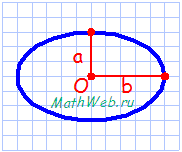 